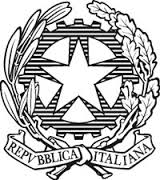 ISTITUTO COMPRENSIVO “FALCONE e BORSELLINO”			Ascoli Piceno - Appignano del Tronto - Castorano - Colli del Tronto - OffidaPIANO DI LAVORO ANNUALEAnno scolastico 2017 -2018CLASSE IVDisciplina ITALIANOCOMPETENZE CHIAVE EUROPEERaccomandazione del Parlamento Europeo 18.12.2006COMPETENZE CHIAVE DI CITTADINANZAD.M. n 139 del 22 agosto 2007A. COMUNICARE NELLA MADRE LINGUAA1 COMUNICARE E COMPRENDEREB. COMUNICARE NELLE LINGUE STRANIEREB2  INDIVIDUARE COLLEGAMENTI RELAZIONID. COMPETENZA DIGITALED1 COMUNICARED2 ACQUISIRE ED INTERPRETARE L’INFORMAZIONEE. IMPARARE AD IMPARAREE1 IMPARARE A IMPARAREE2 ACQUISIRE E INTERPRETARE L’INFORMAZIONEE3 INDIVIDUARE COLLEGAMENTI E RELAZIONIF.  COMPETENZE SOCIALI E CIVICHEF1 COLLABORARE E PARTECIPAREF2 AGIRE IN MODO AUTONOMO E RESPONSABILEF3 COMUNICAREG. SPIRITO DI INIZIATIVA E IMPRENDITORIALITA’G1 PROGETTAREG2 RISOLVERE PROBLEMIH. CONSAPEVOLEZZA ED ESPRESSIONE CULTURALEH1 COMUNICARE E COMPRENDEREH2 RAPPRESENTARECOMPETENZEOBIETTIVI DIAPPRENDIMENTOOBIETTIVI SPECIFICIrealmente verificabili1- Ascolta e comprende testi orali di diverso tipo1a - Ascoltare mettendo in atto strategie e comportamenti adeguati alle situazioni.1b - Cogliere l’argomento principale dei discorsi altrui.1c - Cogliere dati e informazioni provenienti da mezzi diversi.1a1 - Prestare attenzione per tutta la durata della comunicazione assumendo un atteggiamento attivo e funzionale all’ascolto.1b1 – Comprendere i contenuti principali dei messaggi orali.1b2 - Riconoscere l’ordine logico e cronologico di una narrazione.1b3 - Selezionare le informazioni essenziali in rapporto ad uno scopo definito.1c1 - Comprendere i vissuti espressi in racconti ascoltati.2- SI esprime oralmente in modo corretto, producendo testi di diverso tipo, ponendosi in relazione con interlocutori diversi e utilizzando registri linguistici adeguati alle diverse situazioni2a- Prendere la parola negli scambi comunicativi (dialogo, conversazione, discussione) rispettando i turni di parola, ponendo domande pertinenti e chiedendo chiarimenti.2b-Riferire su esperienze personali organizzando il racconto in modo essenziale e chiaro, rispettando l’ordine cronologico e/ o logico e inserendo elementi descrittivi funzionali al racconto.2c-Organizzare un breve discorso orale su un tema affrontato in classe o una breve esposizione su un argomento di studio utilizzando una scaletta.2d- Comprendere le informazioni essenziali di una esposizione di istruzioni per l’esecuzione di compiti, di messaggi trasmessi dai media.2a1- Inserirsi nelle discussioni rispettando le regole d’ intervento.2a2- Introdurre argomenti pertinenti alla      conversazione, partecipando in modo efficace e tenendo conto degli interventi altrui ed esprimendo la propria opinione.2b1- Raccontare un’esperienza personale rispettando l’ordine cronologico per favorire la comprensione nell’altro.2b2- Riprodurre l’ordine cronologico usando in modo adeguato verbi, avverbi ed espressioni temporali.2b3- Usare un lessico appropriato e consapevole.2c1- Esporre un argomento sulla base di una scaletta o di uno schema.2c2- Raccontare con chiarezza attivando strategie di rielaborazione e/o di memorizzazione.2d1-Riferire informazioni, istruzioni, messaggi ricevuti con chiarezza ai compagni e agli insegnanti.